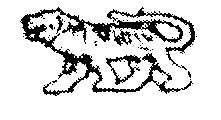 АДМИНИСТРАЦИЯ  ГРИГОРЬЕВСКОГО  СЕЛЬСКОГО  ПОСЕЛЕНИЯМИХАЙЛОВСКОГО  МУНИЦИПАЛЬНОГО   РАЙОНАПРИМОРСКОГО    КРАЯ	ПОСТАНОВЛЕНИЕ	            20.10.2015.                                 с. Григорьевка                                                    № 123Об отмене постановления от 25.08.2014г. № 83 «О внесении изменений и дополнений в постановление администрации Григорьевского сельского поселения от 25.03.2013г. № 22 «О представлении гражданами, претендующими на замещение должностей руководителей муниципальных  учреждений на территории Григорьевского сельского поселения Михайловского муниципального района, и лицами, замещающими данные должности, сведений о доходах, об имуществе и обязательствах имущественного характера, а также о доходах, об имуществе и обязательствах имущественного характера своих супруги (супруга) и несовершеннолетних детей».В соответствии с Федеральными законами от 06 октября 2003 № 131-ФЗ «Об общих принципах организации местного самоуправления в Российской Федерации», от 02.03.2007  № 25-ФЗ «О муниципальной службе в Российской Федерации», от 25.12.2008  № 273-ФЗ «О противодействии коррупции», Указом Президента РФ от 23.06.2014 № 453 «О внесении изменений в некоторые акты Президента Российской Федерации по вопросам противодействия коррупции», Законами Приморского края от 04.06.2007 82-КЗ «О муниципальной службе в Приморском крае», от 10.03.2009 № 387-КЗ «О противодействии коррупции в Приморском крае», в целях реализации Национальной стратегии противодействия коррупции, утвержденной Указом Президента Российской Федерации от 13.04.2010 № 460, На основании Протеста прокуратуры Михайловского района, администрация Григорьевского сельского поселенияПОСТАНОВЛЯЕТ:Постановления от 25.08.2014г. № 83 «О внесении изменений и дополнений в постановление администрации Григорьевского сельского поселения от 25.03.2013г. № 22 «О представлении гражданами, претендующими на замещение должностей руководителей муниципальных  учреждений на территории Григорьевского сельского поселения Михайловского муниципального района, и лицами, замещающими данные должности, сведений о доходах, об имуществе и обязательствах имущественного характера, а также о доходах, об имуществе и обязательствах имущественного характера своих супруги (супруга) и несовершеннолетних детей» - отменить.Обнародовать настоящее постановление в местах, установленных Уставом Григорьевского сельского поселения.Настоящее  постановление  вступает в силу со дня его официального обнародования.Контроль за исполнением настоящего постановления оставляю за собой.Глава Григорьевского сельского поселения,глава администрации поселения                                                                                     А.С. Дрёмин